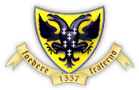 Candidate SpecificationSchool Business Manager Grade PS3 (38-41) Term Time only plus ten daysJanuary 2019CriteriaEssentialDesirableMethod of AssessmentQualificationsEvidence of academic achievement to at least NVQ Level 3 / A level standard or equivalentEvidence of further professional qualificationsApplication FormReferenceExperienceExperience of budget preparation and management and reportingHuman Resources (HR) experience, including managing staff, pay and conditions of non-teaching staff, maintenance of personnel records and compliance with regulatory requirementsExperience of data management/information systems and benchmarking Implementing and embedding policies, ensuring complianceManaging services provided via a service level agreementExperience of working in an educational environmentApplication formReferenceInterviewKnowledge, Skills andAbilitiesOutstanding written and verbal communication skillsKnowledge of SIMS and FMSICT literate with a working ability to use a range of software, including Office 365Ability to work under pressure and remain accurateExcellent organisational and planning skills including the ability to be flexible in order to achieve targets.Ability to maintain strict confidentialityAbility to build effective working relationships with colleagues and external partners at all levelsThe ability to undertake  duties effectively in a bilingual school and LAApplication FormReferenceInterviewProfessional conduct and suitability to work with Young PeopleExcellent attendance, punctuality and discipline recordReferenceDBS Check